Záložka: 100 let 1966 - 2013Maskot říkáProjdi bludištěm a odhal všechny důležité události v historii naší země od roku 1966 do současnostivšechny texty budou postupně v bludišti – jako správné řešení (tam kde je červená čára), ve zbylých cestách budou rozházena náhodná písmena přibližně ve stejné hustotě…v příloze jsou 3 různě dlouhá řešení, kdyby bylo třeba vygenerovat jiný poměr stran, nebo hustotu řešení, dej vědět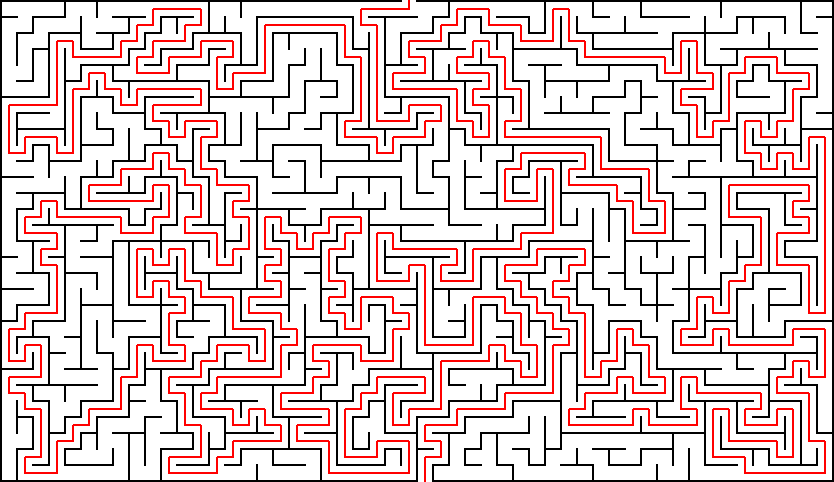 1966 – V Československu vládne socialismus, který hlásá rovnost pro všechny a společné vlastnictví. Junák je pořád zakázán.1968 – Po změnách ve vládě se uvolňuje nálada ve společnosti a lidé doufají ve změny, které přinesou více svobody. Dochází i na obnovení Junáka. 21. 8. 1968 - Sovětský svaz k nám vysílá vojsko, jsou zastaveny reformy. 1970 -  Činnost skautské organizace Junák je ukončena a vzniká Pionýrská organizace. 1973 – Československá pošta zavádí poštovní směrovací čísla PSČ, aby urychlila své služby.1975 – Prezidentem je Gustav Husák.1977 – Je sepsána Charta 77, dokument, který kritizuje nedodržování lidských práv v zemi. Jedním z autorů a podporovatelů Charty je i Václav Havel.1978 - První československý kosmonaut Vladimír Remek letí do vesmíru.1984 - Básník Jaroslav Seifert dostává Nobelovu cena za literaturu.1987- Zahájení zkušebního provozu letecké záchranné služby v Československu.1989 – Lidé dávají najevo nespokojenost s vládnoucí komunistickou stranou. 17. listopadu 1989 byla zahájena Sametová revoluce, která ukončila vládu komunistů. Prezidentem je zvolen Václav Havel. Otevřely se hranice, začíná obnova demokracie a svoboda v podnikání. Je obnovena činnost Junáka.1990 – Vzniká stát Česká a Slovenská Federativní Republika. 1993 – 1. ledna zaniká společný stát a vznikají dva samostatné – Česká republika a Slovenská republika. Prvním českým prezidentem je zvolen Václav Havel, který je znovu zvolen i v roce 1998.2003 – Prezidentem se stává Václav Klaus.2004 – Česká republika vstupuje do Evropské unie.2013 - Prezidentem je Miloš Zeman. Je prvním prezidentem, který byl zvolen lidovým hlasování.